职业卫生技术服务信息网上公开表技术服务机构名称中国建材检验认证集团秦皇岛有限公司中国建材检验认证集团秦皇岛有限公司中国建材检验认证集团秦皇岛有限公司技术服务机构资质证书编号（冀）卫职技字（2021）第0008号（冀）卫职技字（2021）第0008号（冀）卫职技字（2021）第0008号技术服务项目基本情况技术服务项目基本情况技术服务项目基本情况技术服务项目基本情况用人单位名称围场满族蒙古族自治县湖字型砂厂围场满族蒙古族自治县湖字型砂厂围场满族蒙古族自治县湖字型砂厂项目名称围场满族蒙古族自治县湖字型砂厂职业病危害因素定期检测围场满族蒙古族自治县湖字型砂厂职业病危害因素定期检测围场满族蒙古族自治县湖字型砂厂职业病危害因素定期检测用人单位地址及联系人河北省承德市围场满族蒙古族自镇湖字村一组/于乐  18131895959河北省承德市围场满族蒙古族自镇湖字村一组/于乐  18131895959河北省承德市围场满族蒙古族自镇湖字村一组/于乐  18131895959技术服务项目组人员技术服务项目组人员技术服务项目组人员技术服务项目组人员工作任务时  间人    员人    员现场调查2022.08.06张文奇张文奇现场采样/检测2022.08.07张文奇、康俊张文奇、康俊项目负责人康俊报告编制人刘静静用人单位陪同人张立明张立明张立明影像资料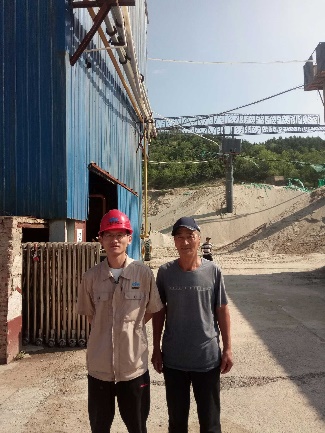 